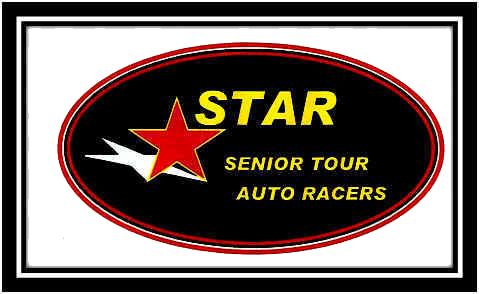 SENIOR TOUR AUTO RACERS 2021 SCHEDULE                            374 Myrtle Street    New Bedford                             PHONE 508-999-1480                   FAX 508- 990-1487                                   EMAIL- starracing@netzero.comLOCATIONSIGN INSTATUSSATURDAYMAY 29THMONADNOCK SPEEDWAYRoute 10Winchester, NH1:00 p.m.R - PFRIDAYJUNE 4THLEE USA SPEEDWAYRoute 125Lee, NH3:00 p.m.R - PSATURDAYJUNE 12THWISCASSET SPEEDWAY274 West Alna RoadWiscasset, Me1:00 p.m.R - PSATURDAYJUNE 19THSTAR SPEEDWAYRoute 27Epping, NH2:00 p.m.        R-PSATURDAYJULY 24THWHITE MOUNTAINS MOTORSPORTS PARKRoute 3North Woodstock, NH11:00 a.m.R - PFRIDAYAUGUST 6THCLAREMONT SPEEDWAY282 Thrasher RoadClaremont, NH3:00 p.m.R - PSUNDAYAUGUST 8THWISCASSET SPEEDWAY SUMMERFEST274 West Alna RoadWiscasset, Me8:00 a.m.SFRIDAYAUGUST 20THLEE USA SPEEDWAYRoute 125Lee, NH3:00 p.m.R - PSATURDAYAUGUST 28THNEW LONDON SPEEDBOWL1080 Hartford TurnpikeWaterford, CT12:30 p.m.R - PMONDAYSEPTEMBER 6THHUDSON SPEEDWAY120 Old Derry Rd.Hudson, NH10:00 a.m.         R - PSATURDAYSEPTEMBER 11THMONADNOCK SPEEDWAYRoute 10Winchester, NH1:00 p.m.R - PSATURDAYSEPTEMBER 18THSEEKONK SPEEDWAYRoute 6Seekonk, Ma1:00 p.m.R - PSATURDAYOCTOBER 2NDPINES REUNION183 Main StreetGroveland, MA10:00 a.m.          SSATURDAYOCTOBER 8THTHOMPSON SPEEDWAY MOTORSPORTS PARKSUNOCO WORLD SERIES205 E Thompson RoadThompson, CtTBAR - PSATURDAYNOVEMBER 6THSTAR’S ANNUAL BANQUETWhite’s of Westport66 State RoadWestport, MA6:00 p.m.STATUS CODES       R = RUNNING    P =  POINTS       S = STILLTENTATIVE SCHEDULE SUBJECT TO CHANGE